Закрепление по теме «Движения земной коры»Заполните пропуски в таблицеПо карте определите на каких участках возможны землетрясения, а на каких нет.Заполните таблицу, распределив номера географических объектов, подписанных на карте. С помощью «Физической карты мира» подпишите названия этих объектов: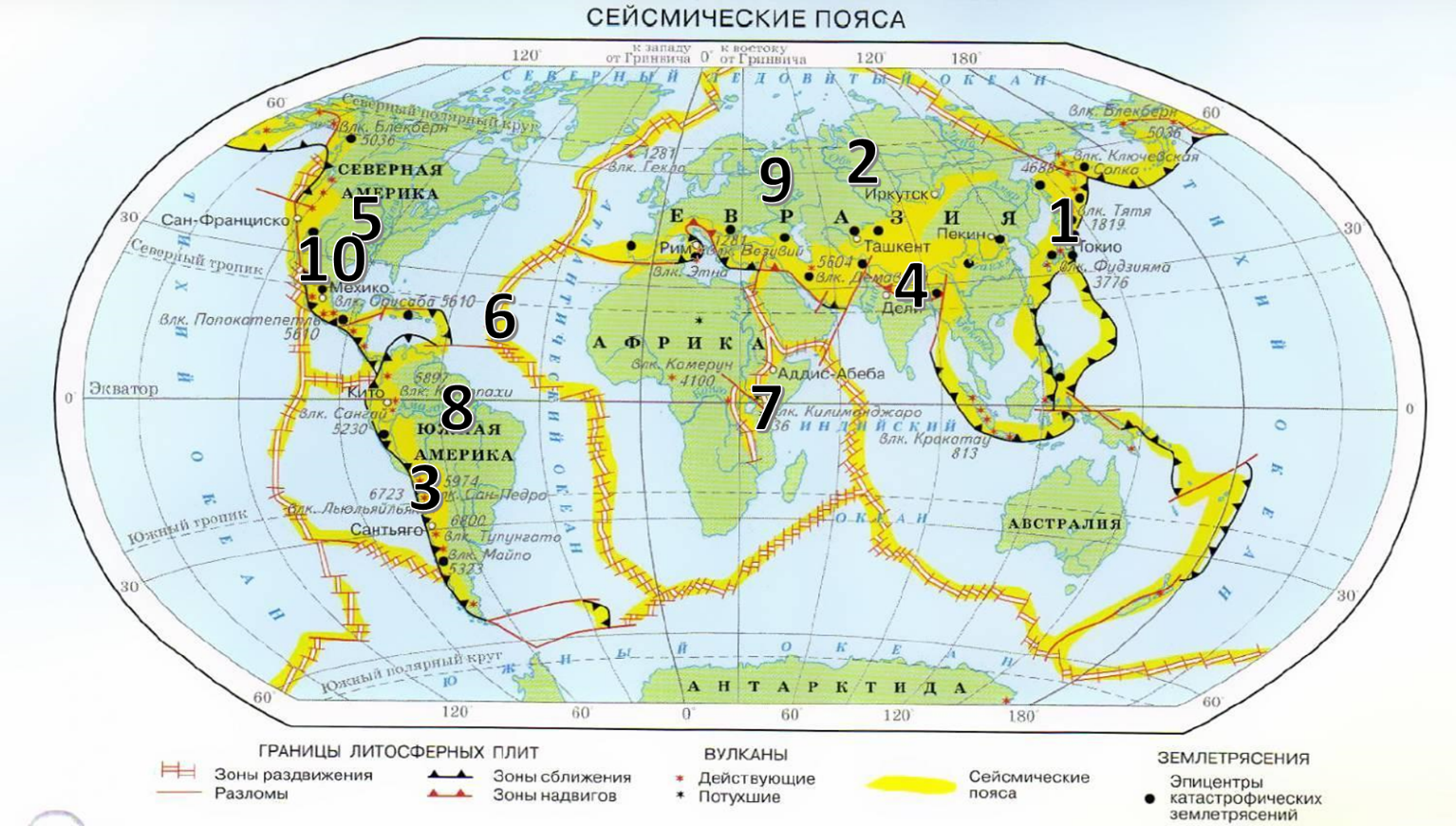 Заполните пропуски в тексте:Движения земной коры можно классифицировать по _____________________ и ______________________. Медленные движения земной коры проявляются ______________________.Движения, параллельные поверхности Земли называются - ___________________________, их скорость _______________, _____в год. Они происходят из-за перемещения ___________ _______________. Вертикальные движения земной коры – это______________________________________________________________________________________________________, их скорость ________________, _____в год.Выберите верные утверждения:Соотнесите схематичное изображение смещения горных пород с его названием               А- сброс; Б – горст; В - грабен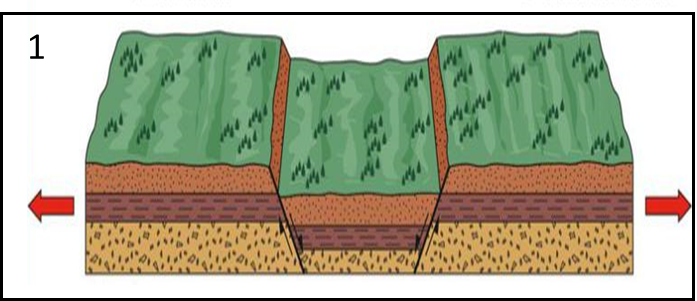 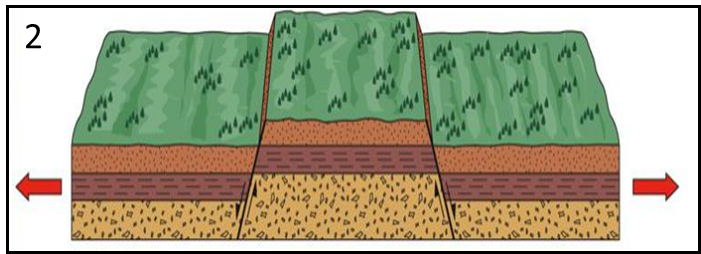 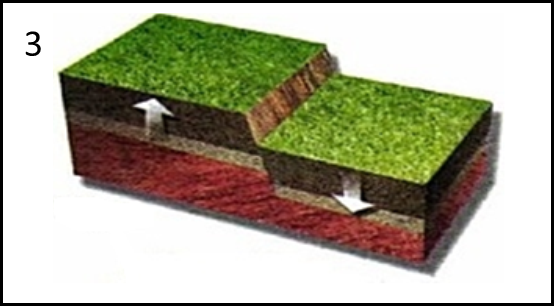 ОТВЕТЫ:Заполните пропуски в таблицеПо карте определите на каких участках возможны землетрясения, а на каких нет.Заполните таблицу, распределив номера географических объектов, подписанных на карте. С помощью «Физической карты мира» подпишите названия этих объектов:Заполните пропуски в тексте:Движения земной коры можно классифицировать по скорости и направленности.Медленные движения земной коры проявляются одновременно.Движения, параллельные поверхности Земли называются - горизонтальными, их скорость небольшая, см в год. Они происходят из-за перемещения литосферных плит.  Вертикальные движения земной коры – это движения,  перпендикулярные поверхности Земли, их скорость небольшая,  мм в год.Выберите верные утверждения:1-В, 2-Б, 3-АДвиженияНаправление движенияСкоростьФормируемые формы рельефаГоризонтальныеНебольшая (см/год)ВертикальныеНебольшая (мм/год)Землетрясения более вероятныЗемлетрясения маловероятныУтверждениеВерноНеверноПри столкновении двух континентальных плит образуются глубоководный желоб и горыБлок земной коры, опустившийся по разлому относительно другого блока называется сбросГималаи образовались при столкновении континентальной и океанической земной корыДвижения земной коры можно классифицировать по скорости и направленностиГоризонтальные движения земной коры часто меняют свое направлениеПри  землетрясении в 5-6 баллов падают небольшие предметыМесто, где происходит разрыв и смещение горных пород называется очагом землетрясенияПри расхождении плит образуются горные хребты океановЗа многие миллионы лет континенты не изменили свое положение относительно друг другаПримером поднятия суши является ФинляндияДвиженияНаправление движенияСкоростьФормируемые формы рельефаГоризонтальныеПараллельно поверхности ЗемлиНебольшая (см/год)Горы, океанические хребты, глубоководные желобаВертикальныеПоднимают или опускают отдельные участки суши и дна океановНебольшая (мм/год)Очертания морей и континентов, высоту отдельных участков суши и глубину морских впадинЗемлетрясения более вероятныЗемлетрясения маловероятны1 – Японские острова3 – Анды4 – Гималаи6 – Срединно-Атлантический хребет7 – вулкан Килиманджаро10 - Кордильеры2 – Западно-Сибирская равнина5 – Центральные равнины8 – Амазонская низменность9 – Восточно-Европейская равнинаУтверждениеВерноНеверноПри столкновении двух континентальных плит образуются глубоководный желоб и горы˅Блок земной коры, опустившийся по разлому относительно другого блока называется сброс˅Гималаи образовались при столкновении континентальной и океанической земной коры˅Движения земной коры можно классифицировать по скорости и направленности˅Горизонтальные движения земной коры часто меняют свое направление˅При  землетрясении в 5-6 баллов падают небольшие предметы˅Место, где происходит разрыв и смещение горных пород называется очагом землетрясения˅При расхождении плит образуются горные хребты океанов˅За многие миллионы лет континенты не изменили свое положение относительно друг друга˅Примером поднятия суши является Финляндия˅